МУНИЦИПАЛЬНОЕ КАЗЕННОЕ ОБЩЕОБРАЗОВАТЕЛЬНОЕ УЧРЕЖДЕНИЕ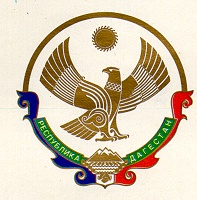 «КАДИРКЕНТСКАЯ СРЕДНЯЯ ОБЩЕОБРАЗОВАТЕЛЬНАЯ ШКОЛА»с. КАДИРКЕНТ СЕРГОКАЛИНСКОГО РАЙОНАРЕСПУБЛИКИ ДАГЕСТАН368510   с. Кадиркент.             эл. почта: kadirsosh@mail.ru                       тел. 89034821110В МКОУ "Кадиркентская СОШ" платные образовательные услуги не оказываютсяДиректор МКОУ  «Кадиркентская СОШ»  _________________ И.М.ЮсуповОГРН   1030502332849                                                 ИНН/КПП   0527002846 / 052701001